Fish where the fish are biting…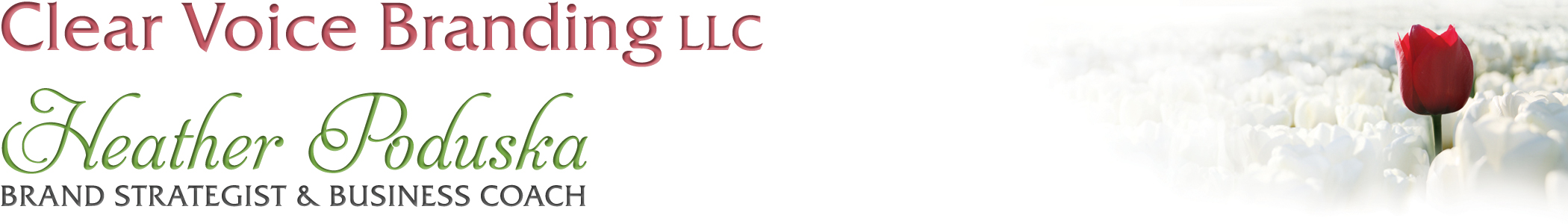 How to get in front of ideal clients.Who is my ideal client?What makes them ideal?Where does my ideal client hang out? Where are they already spending money!OnlineNetworking GroupsAssociationsConferencesWhat JV partners have the same target audience?How can you leverage their lists to get in front of your ideal clients?Offer free giftDo joint interviewsHave them promote youAffiliate commissionWhat big players in your industry gather your ideal clients in large numbers? Who are they? How can you get in front of their audience?Follow them on social media and comment on their postsGo to their conferences and programs to look for clientsParticipate in group coaching programsPay for access to social media groupsSponsorshipsSpeak to your audience.Blog radioTeleseminarsTelesummitsConferencesNetworking groupsHost your own eventTelesummitOne-Day eventWorkshops/online-offlineStart a meet-up groupRetreatsStart your own social media groupLeverage your networkWho knows someone you want to work withWho has access to a group where you might want to speakWho is in charge of finding speakers for events you want to get intoASK for referrals Be proactive & creativeWhere besides the “usual” places might you find ideal clientsWrite a warm letter to network & prospectsPick up the phone!Direct mail unique items or postcards